АДМИНИСТРАЦИЯ СЕМЕНОВСКОГО СЕЛЬСКОГО ПОСЕЛЕНИЯКАМЫШИНСКОГО МУНИЦИПАЛЬНОГО РАЙОНАВОЛГОГРАДСКОЙ ОБЛАСТИ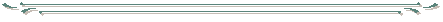 ПОСТАНОВЛЕНИЕ        От 17.01.2020 г.                                № 10-п В целях устранения технической ошибки, руководствуясь Уставом, Семеновского сельского поселения, постановляю:1. В постановление администрации Семеновского сельского поселения № 80 от 24.07.2019г «Об утверждении Порядка составления, утверждения и ведения бюджетной сметы администрации Семеновского сельского поселения Камышинского муниципального района Волгоградской области» (далее – Постановление) внести следующие изменения:1.1. Пункты 10-22 Порядка составления, утверждения и ведения бюджетной сметы администрации Семеновского сельского поселения Камышинского муниципального района Волгоградской области, утвержденного Постановлением, считать пунктами 9-21 соответственно. 2. Настоящее постановление подлежит официальному опубликованию (обнародованию) и размещению в сети Интернет на официальном сайте  http://kamyshinskij.volgograd.ru/folder_16/.Глава Семеновскогосельского поселения                                                                    Н.В.КараваеваО внесении изменений в постановление администрации Семеновского сельского поселения № 80 от 24.07.2019г «Об утверждении Порядка составления, утверждения и ведения бюджетной сметы администрации Семеновского сельского поселения Камышинского муниципального района Волгоградской области»